КОНКУРСНОЕ ЗАДАНИЕ «Эссе»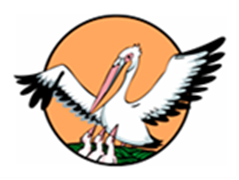 Иванова Наталья Владимировна,учитель истории и обществознанияМБОУ города Кургана «СОШ № 44»                                      «Педагогическое творчество: ПРоПуск к успеху»Работая учителем в школе, недостаточно просто знать свой предмет или быть добрым, отзывчивым и хорошим человеком. Каждый педагог знает, что заинтересовать школьника самой учебной деятельностью трудно, но если есть интерес, то результат будет обязательно. Для успешной педагогической  деятельности учителя всегда совершенствуются в своих практиках и способностях, проходят курсы, повышая свой опыт, становятся мастерами своего дела. Но в современном мире всё сложнее заинтересовывать детей информацией из учебника, хочется большего…     Идя домой из школы,  я всегда рассуждаю о том, что придумать нового для завтрашнего урока? Может игру? С самого раннего детства мы играем и даже не задумываемся, что проявляем свою фантазию и творчество.  Игра- это наша работа, а игрушки, на самом деле, - это инструмент. В играх ребенок познает окружающий его мир, поэтому нужно создать обучающимся среду с различными играми и занятиями.Действительно, успех начинается с детства. В раннем возрасте формируются основные навыки, знания и характеристики, которые позволяют человеку достигать успеха в будущем. Важно, чтобы ребенок получал подходящее воспитание и образование, развивался в различных аспектах жизни, таких как физическое, интеллектуальное, эмоциональное и социальное развитие.Как говорил Антон Семенович Макаренко: « Ребенок должен играть, даже когда делает серьезное дело. Вся его жизнь игра!» Читая эти строки, задумываюсь, насколько Антон Семенович был прав. Благодаря творческому подходу учителя к преподаванию, дети также учатся быть самостоятельными и творческими в своих собственных учебных и жизненных задачах. Вместо того, чтобы просто запоминать факты и формулы, они учатся искать новые решения и подходы к проблемам, адаптироваться к изменяющейся среде и развивать свои индивидуальные способности и навыки.     Я – учитель истории и обществознания часто слышу от своих учеников, что история - сказка о прошлом, но иногда это не очень интересно. Что может помочь сделать урок более успешным? Аристотель утверждал:«Познание начинается с удивления!» Как можно удивить школьника двадцать первого века? У каждого есть смартфон, интернет, с помощью которого можно найти ответ на любой вопрос.     В современной школе учитель не является главным источником знаний, а только ориентиром в учебном пространстве. Значит, ученик должен сам добывать знания, а я, как учитель, только дать направление.     Для успеха учеников в моих предметах сначала сама изучила современные методы организации учебно-развивающей деятельности. Пробовала различные приемы на разновозрастных группах учеников, разнообразные игры, задачи, загадки. Я была очень удивлена, когда ребята начинали показывать отличные результаты, ведь они сами находили решения поставленных задач. Значит, успех в учебной деятельности находится в руках каждого учителя. Важно поддержать учеников как олимпийских чемпионов, преодолевших долгий и мучительный марафон и, наконец, получивших свою награду. В памяти возникла притча:     Однажды учитель сделал вид, будто узнал ответ на вопрос у своего ученика.- Зачем ты спросил его? Разве ты сам не мог ответить? – упрекнули учителя люди.- Я знаю ответ лучше, чем мой ученик. Но, спросив его совета, я дал ему почувствовать вкус того, как человек делится своим знанием. Это поощрит его учиться лучше, чем что- либо другое.     От нашей работы зависит будущее детей, которых мы обучаем, поэтому важно, чтобы дети чувствовали себя нужными, а главное – успешными. И я  с уверенностью могу сказать: «Педагогическое творчество: ПроПуск к успеху наших учеников».https://www.duplichecker.com  93% оригинальности 